Приложение 3к решениюВолгоградской городской Думы от 06.12.2013 № 7/159Карта-схема границ между Краснооктябрьским,Дзержинским и Центральным районамигородского округа город-герой Волгоград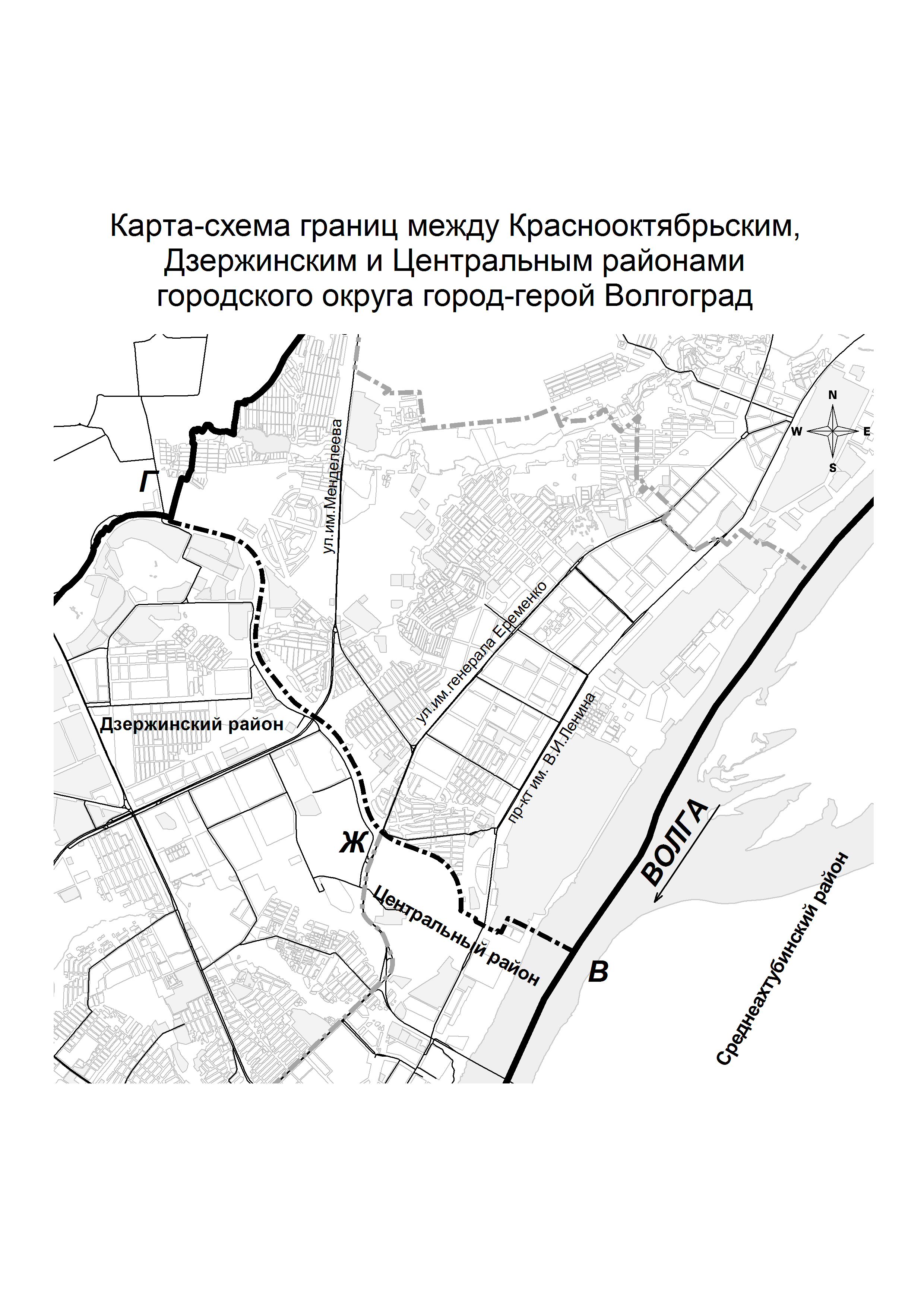 Первый заместительглавы Волгограда                                                                                 М.М.Девятов